Р Е Ш Е Н И Е«___» _____ 2022 года                                                                          № ____Сг. КяхтаО внесении изменений в Положение о Контрольно-счетной палате МО «Кяхтинский район», утвержденного решением Совета депутатов МО       «Кяхтинский район» от 30 сентября 2021 года № 7-38С.     В соответствии с Федеральным законом от 7 февраля 2011 года N 6-ФЗ
«Об общих принципах организации и деятельности контрольно-счетных органов субъектов Российской Федерации и муниципальных образований»( в редакции от 01.07.2021 г. № 255 –ФЗ), Совет депутатов муниципального образования «Кяхтинский район» Республики Бурятия РЕШИЛ:Внести изменения в пункт 4 статьи 1 Положения о  Контрольно-счетной палате МО «Кяхтинский район», утвержденного решением Совета депутатов МО «Кяхтинский район» от 30 сентября 2021 года № 7-38С, дополнив словами:Полное наименование: Муниципальное казенное учреждение Контрольно-счетная палата муниципального образования «Кяхтинский район».Сокращенное наименование: МКУ КСП МО «Кяхтинский район».Юридический адрес: Республика Бурятия, Кяхтинский район, г.Кяхта, ул. Ленина, 33.  Настоящее решение вступает в силу со дня его опубликования (обнародования).Контроль за исполнением настоящего решения возложить на председателя постоянной депутатской комиссии Совета депутатов МО «Кяхтинский район» по социальному развитию, работе с общественными организациями, регламенту, законности и охране прав граждан .ПРОЕКТ                                            СОВЕТ ДЕПУТАТОВ МУНИЦИПАЛЬНОГО ОБРАЗОВАНИЯ «КЯХТИНСКИЙ РАЙОН» РЕСПУБЛИКИ БУРЯТИЯ 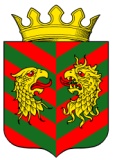                                                       БУРЯАД УЛАСАЙ «ХЯАГТЫН АЙМАГ» ГЭhЭН НЮТАГ ЗАСАГАЙ БАЙГУУЛАМЖЫН hУНГАМАЛНУУДАЙ ЗYБЛЭЛПредседатель Совета депутатовмуниципального образования«Кяхтинский район»Глава муниципального образования«Кяхтинский район»                 Б.Ж. Нимаев